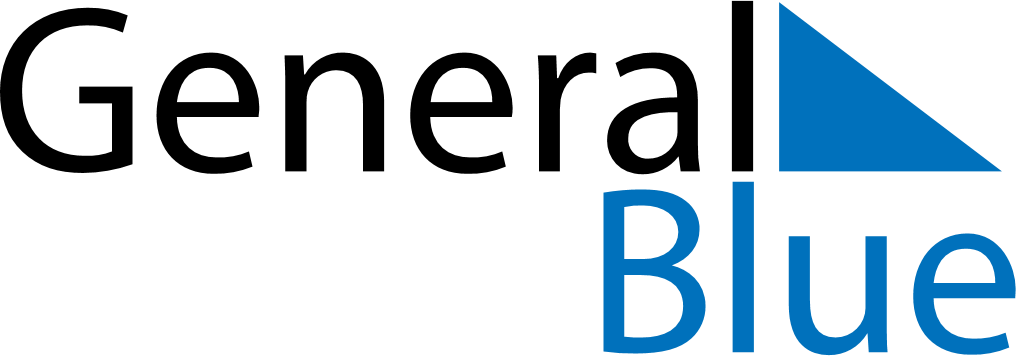 May 1665May 1665May 1665May 1665May 1665SundayMondayTuesdayWednesdayThursdayFridaySaturday12345678910111213141516171819202122232425262728293031